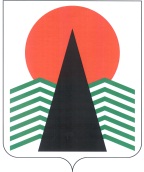 АДМИНИСТРАЦИЯ  НЕФТЕЮГАНСКОГО  РАЙОНАпостановлениег.НефтеюганскО проведении районного фотоконкурса «В гармонии с природой»Во исполнение Указа Президента Российской Федерации от 05.01.2016 № 7 
«О проведении в Российской Федерации Года экологии», в целях привлечения внимания населения Нефтеюганского района к природе родного края, формирования экологически мотивированных культурных навыков,  п о с т а н о в л я ю:Комитету по делам народов Севера, охраны окружающей среды и водных ресурсов администрации района (О.Ю.Воронова) в период с 01.03.2017 по 30.09.2017 организовать и провести на территории Нефтеюганского района фотоконкурс 
«В гармонии с природой».Утвердить: Положение о проведении районного фотоконкурса «В гармонии 
с природой» согласно приложению № 1.Состав конкурсной комиссии согласно приложению № 2.Настоящее постановление подлежит размещению на официальном сайте органов местного самоуправления Нефтеюганского района.Контроль за выполнением постановления возложить на первого заместителя главы Нефтеюганского района С.А.Кудашкина.Глава района							Г.В.Лапковская                                                                                       Приложение № 1к постановлению администрации Нефтеюганского районаот 21.02.2017 № 296-паПОЛОЖЕНИЕо проведении районного фотоконкурса«В гармонии с природой»Общие положенияРайонный фотоконкурс «В гармонии с природой» (далее – Конкурс) проводится в рамках Года экологии в 2017 году в Нефтеюганском районе, 
реализуя мероприятие муниципальной программы «Об утверждении муниципальной программы Нефтеюганского района «Обеспечение экологической безопасности Нефтеюганского района на 2017-2020 годы».Настоящее Положение определяет цель, условия проведения и участия 
в Конкурсе, перечень номинаций, порядок отбора победителей.Цель конкурсаЦель Конкурса – привлечение внимания населения Нефтеюганского района 
к природе родного края и необходимости ее сохранения, формирование экологически мотивированных культурных навыков.Организаторы конкурсаОрганизатором Конкурса выступает комитет по делам народов Севера, охраны окружающей среды и водных ресурсов администрации Нефтеюганского района (далее – Организатор).Условия участияВ Конкурсе могут принять участие жители Нефтеюганского района, 
независимо от возраста и рода занятий. На Конкурс не принимаются и не рассматриваются работы, 
не соответствующие темам номинаций и требованиям положения Конкурса. Работы, присланные на Конкурс, не возвращаются, не рецензируются 
и находятся на хранении у Организатора. Направление участником Конкурса своей работы означает, что автор согласен на обработку и указание своих персональных данных, использование представленных им работ и материалов Организатору Конкурса по собственному усмотрению, включая тиражирование и иное распространение.Права на использование работ участников Конкурса для размещения 
на сайте, в электронных документах и полиграфических изданиях, создаваемых 
и выпускаемых организатором Конкурса принадлежат комитету по делам народов Севера, охраны окружающей среды и водных ресурсов администрации Нефтеюганского района.Представленные фотографии должны быть сняты лично автором 
и не могут быть заимствованы из внешних источников.Место съёмки географически ограничено только пределами Нефтеюганского района.Участниками Конкурса может быть представлено не более трех фотографий по каждой номинации. Фотографии должны иметь названия и могут сопровождаться комментариями авторов. Организаторы Конкурса оставляют за собой право перемещать фотографии в другие категории номинаций без согласия автора.Сроки и порядок проведения конкурсаКонкурс включает в себя следующие этапы:Первый этап – прием работ и заявки. Срок подачи документов с 16 марта 
по 15 августа 2017 года.Второй этап – подведение итогов Конкурса до 05 сентября 2017 года.Третий этап – награждение победителей. Номинации Конкурса Конкурс проводится по следующим номинациям:«Чарующая красота» – редкие и уникальные природные явления;«Путешествие по временам года» – фотографии с изображением природы 
в разные сезоны года;«Жемчужины Нефтеюганского района» – фотографии уникальных уголков природы Нефтеюганского района;«Остановись, мгновение!» – неожиданные, смешные, интересные фотографии, отображающие какое-то событие, природное явление, животных и т.д.;«Человек в согласии с природой» – раскрытие позитивного опыта взаимодействия человека и природы.Требования к работеФотоработы принимаются в качественном исполнении в распечатанном 
и оформленном виде (формат А4), и должны сопровождаться описанием места 
и непосредственно самого события, ФИО автора, возраста, названия работы, номинации, в которой предполагается участие работы в конкурсе, а также цифровыми файлами. Файлы с фотографиями представляются в формате JPG, минимальное размещение – 1024 пикселей по длинной стороне.Фотография не должна содержать каких-либо подписей, логотипов 
и рамочек. Не приветствуется чрезмерная обработка снимков в графическом редакторе, уничтожающая сходство с оригиналом.Название файла с фото должно перекликаться с названием работы и содержать фамилию автора (например: Романов_Даниил_Восход_на_Юганке.jpg).Обязательно заполнение анкеты-заявки, которая должна быть приложена 
а диске с пометкой «На фотоконкурс «В гармонии с природой» (приложение 
к Положению). Приветствуется также дополнительная информация о месте фотосъемки, чем это место интересно. Работы и анкета на участие в Конкурсе принимаются по адресу: г.Нефтеюганск, ул.Нефтяников, 10, каб.103. Контактные телефоны: (3463) 250239, 250234, e-mail: Sever@admoil.ru (пометка «Фотоконкурс»).Критерии оценкиПредставленные на Конкурс работы оцениваются по следующим критериям:соответствие содержания фотоработы тематике фотоконкурса и требованиям настоящего Положения;оригинальность исполнения;выразительность образного решения;техника и качество исполнения;художественный уровень произведения;экологическая составляющая.Работа конкурсной комиссии по подведению итогов КонкурсаОтбор работ производит конкурсная комиссия. Конкурная комиссия является коллегиальным органом, состоит 
из председателя комиссии, заместителя председателя комиссии, секретаря и членов комиссии. К работе конкурсной комиссии могут быть привлечены представители средств массой информации и компаний природопользователей.Решение конкурсной комиссии оформляется протоколом, который 
подписывается всеми ее членами. Конкурсная комиссия вправе принимать решения, если на заседании присутствуют более половины (не менее двух третей) членов комиссии. В период отсутствия председателя конкурсной комиссии его обязанности исполняет заместитель председателя конкурсной комиссии.Лучшими признаются работы, получившие наибольшее количество голосов членов конкурсной комиссии. Результат рассмотрения фиксируется каждым членом комиссии путем заполнения оценочного листа. По итогам Конкурса определяется в каждой номинации одно I-е, одно II-е 
и одно III-е призовое место. Конкурсная комиссия имеет право на установление специальных призов. Протокол является основанием для вручения победителям 
и призерам призов и дипломов. Ведение делопроизводства конкурсной комиссии, хранение 
и использование документов возлагается на секретаря конкурсной комиссии. НаграждениеПобедителям и призерам Конкурса в каждой номинации вручаются дипломы и призы. Также все участники награждаются дипломами участника конкурса и сувенирами.Проведение Конкурса и его результаты освещаются на информационном сайте органов местного самоуправления администрация Нефтеюганского район.Приложение к Положению о проведении районногофотоконкурса «В гармонии с природой»Анкета - заявкана участие в районном фотоконкурсе «В гармонии с природой»Прошу принять представленную работу к участию в районном фотоконкурсе «В гармонии с природой»._____________________________________			____________________           (Ф.И.О.)							    (подпись)«_____» _____________ 2017 г.Приложение № 2к постановлению администрацииНефтеюганского районаОт 21.02.2017  № 296-паСОСТАВ конкурсной комиссии Председатель конкурсной комиссии – первый заместитель главы Нефтеюганского районазаместитель председателя конкурсной комиссии – председатель комитета 
по делам народов Севера, охраны окружающей среды и водных ресурсов администрации Нефтеюганского районасекретарь конкурсной комиссии – ведущий инженер комитета по делам народов Севера, охраны окружающей среды и водных ресурсов администрации 
Нефтеюганского района.Члены конкурсной комиссии:директор департамента строительства и жилищно-коммунального комплекса – заместитель главы Нефтеюганского районадиректор департамента культуры и спорта Нефтеюганского районадиректор департамента образования и молодёжной политики Нефтеюганского районаначальник управления по связям с общественностью администрации Нефтеюганского районаначальник отдела по охране окружающей среды и природопользованию комитета по делам народов Севера, охраны окружающей среды 
и водных ресурсов администрации Нефтеюганского районаначальник Нефтеюганского управления службы по контролю и надзору 
в сфере охраны окружающей среды объектов животного мира и лесных отношенийгенеральный директор ООО «Лесопромышленная компания» сп.Куть-Ях.21.02.2017№ 296-па№ 296-па1.Полное наименование конкурсной работы2.Ф.И.О. автора3.Дата рождения автора4.Адрес регистрации, контактный телефон, e-mail5.Дополнительная информация о месте фотосъемки